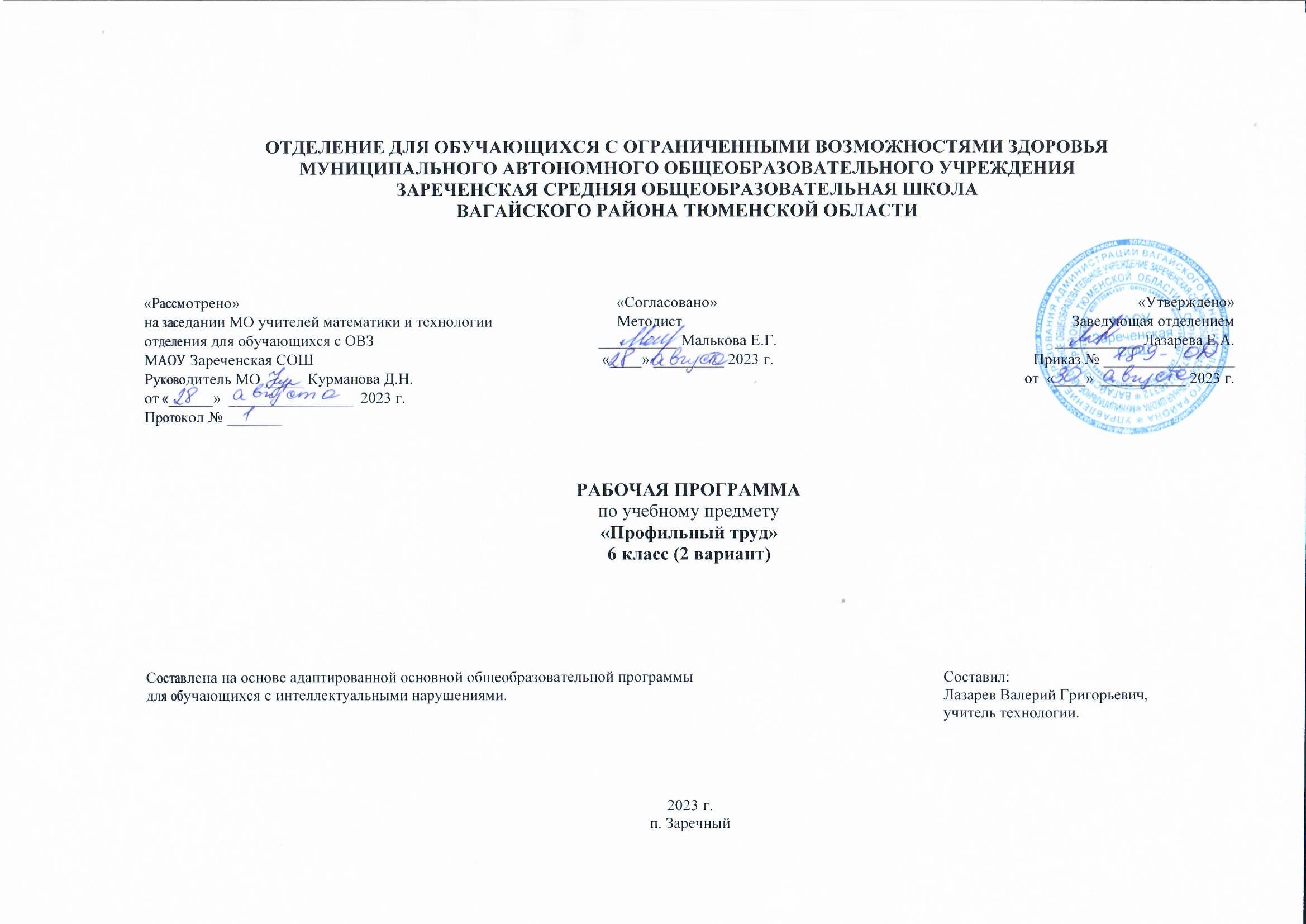 Пояснительная записка.Адаптированная рабочая программа по учебному предмету «Профильный труд» 6 класс (2 вариант) ФГОС образования обучающихся с интеллектуальными нарушениями разработана на основании следующих нормативно – правовых документов:1. Федеральный закон "Об образовании в Российской Федерации" от 29.12.2012 N 273-ФЗ.2.  Приказ Министерства образования и науки Российской Федерации от 19.12.2014 № 1599 "Об утверждении федерального государственного образовательного стандарта образования обучающихся с умственной отсталостью (интеллектуальными нарушениями)". 3. Учебный план отделения для обучающихся с ОВЗ МАОУ Зареченская СОШ.4. Адаптированная образовательная программа отделения для обучающихся с ОВЗ МАОУ Зареченская СОШ.Целью обучения по профилю «Технология» является выработка общетрудовых умений и навыков, необходимых для обслуживания себя и близких, ведения домашнего хозяйства. Одной из основных задач является социальная адаптация и интеграция учащихся, практическая подготовка их к самостоятельной жизни и труду.2. Общая характеристика учебного предмета.Предметные результаты связаны с овладением обучающимися программным содержанием и характеризуют достижения обучающихся в усвоении знаний и умений, способность их применять в практической деятельности.Текущее оценивание – наиболее гибкая проверка результатов обучения, которая сопутствует процессу становления умения и навыка, его основная  цель – анализ хода формирования БУД, формируемых на уроках «Профильного труда». Это даёт возможность участникам образовательного процесса своевременно отреагировать на недостатки, выявить их причины и принять необходимые меры к устранению. Результаты  овладения  знаниями по предмету  выявляются  в  ходе  выполнения обучающимися разных видов заданий, требующих верного решения: - по способу предъявления (устные,  практические);  - по  характеру  выполнения  (репродуктивные,  продуктивные, творческие). 3.Место предмета в учебном плане.Учебный предмет «Профильный труд» входит в обязательную часть адаптированной основной образовательной программы для обучающихся с умственной отсталостью (интеллектуальными нарушениями) и реализуется в урочной деятельности в соответствии с санитарно-эпидемиологическими правилами и нормами.На реализацию программы по «Профильному труду» в 6 классе (2 вариант) предусмотрено 68 часов, 2 часа  в неделю.4. Содержание учебного предмета.Вводное занятие.Техника безопасности и правила поведения на уроках труда.Работа на участке:- аллеи, дорожки, площадки около школы: расположение, назначение, правила ухода;- инвентарь для выполнения уборочных работ: виды, назначение, правила безопасности при работе;-  сгребание опавших листьев, удаление сорных растений;- подметание дорожек и площадок, переноска собранного мусора;- подготовка уборочного инвентаря к хранению, складирование инвентаря.Устройство жилого помещения:- элементы строительной конструкции дома: стена, пол, потолок, дверной проем, оконный проем;- оборудование дома: плинтус, подоконник, оконная рама, отопительный радиатор, дверь;- изделия: аппликации «Жилая комната», «Прихожая», «Кухня», инструменты и материалы для выполнения аппликации;- выбор цветной бумаги, разметка, вырезание, расположение и приклеивание деталей на бумаге.Работа в столовой:- понятие о гигиене питания;- фаянсовая и стеклянная посуда;- столовые приборы и посуда из алюминия;- требования к работнику столовой: одежда, поведение;- правила подготовки стола к подаче пищи, эстетическое оформление стола;- правила безопасности при подаче пищи и уборке посуды;- сервировка стола, разноска пищи по столам, подача пищи;- уборка и протирка столов, пола. Ежедневная уборка помещения:- порядок хранения и расположения вещей в помещении;- правила уборки в служебном помещении: протирка подоконников, отопительных радиаторов, столов, настольных светильников очистка мусорных корзин.5.  Личностные и предметные результаты освоения учебного предмета.1) осознание себя как гражданина России; формирование чувства гордости за свою Родину;2) воспитание уважительного отношения к иному мнению, истории и культуре других народов;3) сформированность адекватных представлений о собственных возможностях, о насущно необходимом жизнеобеспечении;4) овладение начальными навыками адаптации в динамично изменяющемся и развивающемся мире;5) овладение социально-бытовыми навыками, используемыми в повседневной жизни;6) владение навыками коммуникации и принятыми нормами социального взаимодействия, в том числе владение вербальными и невербальными коммуникативными компетенциями, использование доступных информационных технологий для коммуникации;7) способность к осмыслению социального окружения, своего места в нем, принятие соответствующих возрасту ценностей и социальных ролей;8) принятие и освоение социальной роли обучающегося, проявление социально значимых мотивов учебной деятельности;9) сформированность навыков сотрудничества с взрослыми и сверстниками в разных социальных ситуациях;10) способность к осмыслению картины мира, ее временно-пространственной организации; формирование целостного, социально ориентированного взгляда на мир в его органичном единстве природной и социальной частей;11) воспитание эстетических потребностей, ценностей и чувств;12) развитие этических чувств, проявление доброжелательности, эмоционально-нравственной отзывчивости и взаимопомощи, проявление сопереживания к чувствам других людей;13) сформированность установки на безопасный, здоровый образ жизни, наличие мотивации к творческому труду, работе на результат, бережному отношению к материальным и духовным ценностям;14) проявление готовности к самостоятельной жизни.Учащиеся должны знать:- последовательность  уборки пришкольной территории в разное время года;- устройство и назначение хозинвентаря;- правила обращения с моющими, дезинфицирующими средствами;-правила безопасной работы ножницами, клеем.Учащиеся должны уметь:- обращаться с хозинвентарем, соблюдая технику безопасности;- убирать пришкольную территорию;- работать с измерительной линейкой, угольником, ножницами;- тщательно убирать участки под наблюдением учителя;- обрабатывать уборочный инвентарь после работы;6. Календарно-тематическое планирование.7. Материально-техническое обеспечение.    Технические средства:     1.  Компьютер.     2. Уборочный инвентарь.№Тема урока.ЧасыДата проведенияДата проведения№Тема урока.Часыпланфакт1Техника безопасности на уроках труда.12Территория вокруг школы.13Инвентарь для уборочных работ.14Назначение уборочного инвентаря.15Приемы работы инвентарем.16Правила безопасности при уборке.17Сгребание опавших листьев.18Уборка листвы.19Подметание дорожек и площадок.110Переноска собранного мусора.111Подготовка инвентаря к хранению.112Складирование инвентаря.113Тряпка для  уборки. Ткань для тряпок.114Назначение тряпок и салфеток.115Техника безопасности при уборке помещений.116Оборудование дома (плинтус, подоконник, оконная рама, отопительный радиатор, дверь)117Инструменты и материалы для выполнения аппликации.118Аппликация «Жилая комната»119Разметка деталей на бумаге.120Вырезание деталей.121Расположение и наклеивание деталей.122Аппликация «Прихожая»123Разметка деталей на бумаге.124Вырезание деталей.125Расположение и наклеивание деталей.126Аппликация «Кухня»127Разметка деталей на бумаге.128Вырезание деталей.129Расположение и наклеивание деталей.130Аппликация  («Мой дом)131Аппликация  («Мой сад»)132Аппликация («Моя семья»)133Аппликация («Моя комната)134Аппликация(«Моё хобби»)135Столовая.136Экскурсия в школьную столовую.137Спецодежда работников столовой.138Маркировка посуды.139Цеха пищеблока.140Правила безопасности при подаче пищи.141Порядок хранения продуктов.142Порядок хранения продуктов.143Порядок хранения продуктов.144Назначение служебных помещений.145Оборудование служебных помещений.146Оборудование служебных помещений.147Порядок хранения, расположения вещей.148Порядок хранения, расположения вещей.149Правила уборки служебного помещения.150Бытовой электропылесос: устройство, назначение.151Техника безопасности при работе пылесосом.152Протирка подоконников, радиаторов отопления.153Протирка пола шваброй.154Протирка столов и настольных светильников.155Очистка мусорных корзин.156Удаление пыли пылесосом.157Осмотр участка для вскапывания.158Значение глубины вскапывания почвы.159Требования к качеству вскапывания почвы.160Определение глубины вскапывания.161Вскапывание почвы.162Выравнивание почвы граблями.163Формирование клумб.164Высевание многолетних цветов.165Уборка спального помещения.166Уборка школьной столовой.167Уборка служебных помещений.168Повторение тем.1